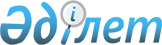 Шектеу іс-шараларын белгілеу туралы
					
			Күшін жойған
			
			
		
					Ақтөбе облысы Шалқар ауданы Тоғыз ауылдық округі әкімінің 2020 жылғы 11 наурыздағы № 3 шешімі. Ақтөбе облысының Әділет департаментінде 2020 жылғы 12 наурызда № 6864 болып тіркелді. Күші жойылды - Ақтөбе облысы Шалқар ауданы Тоғыз ауылдық округі әкімінің 2020 жылғы 19 маусымдағы № 8 шешімімен
      Ескерту. Күші жойылды - Ақтөбе облысы Шалқар ауданы Тоғыз ауылдық округі әкімінің 19.06.2020 № 8 шешімімен (алғашқы ресми жарияланған күнінен бастап қолданысқа енгізіледі).
      Қазақстан Республикасының 2001 жылғы 23 қаңтардағы "Қазақстан Республикасындағы жергілікті мемлекеттік басқару және өзін-өзі басқару туралы" Заңының 35 бабына, Қазақстан Республикасының 2002 жылғы 10 шілдедегі "Ветеринария туралы" Заңының 10-1 бабының 7) тармақшасына сәйкес және Қазақстан Республикасының Ауыл шаруашылығы министрлігінің Ветеринариялық бақылау және қадағалау комитетінің Шалқар аудандық аумақтық инспекциясы басшысының 2020 жылғы 24 ақпандағы № 16-8/20 ұсынысы негізінде, Тоғыз ауылдық округі әкімінің міндетін атқарушы ШЕШІМ ҚАБЫЛДАДЫ:
      1. Үй жануарлары арасынан құтырық ауруының анықталуына байланысты, Тоғыз ауылдық округі Тоғыз бекетінің Толағай көшесінде орналасқан № 31, № 33, № 35 үйлер аумағында шектеу іс-шаралары белгіленсін.
      2. "Ақтөбе облысы Шалқар ауданы Тоғыз ауылдық округі әкімінің аппараты" мемлекеттік мекемесі заңнамада белгіленген тәртіппен:
      1) осы шешімді Ақтөбе облысының Әділет департаментінде мемлекеттік тіркеуді;
      2) осы шешімді оны ресми жариялағаннан кейін Шалқар ауданы әкімдігінің интернет-ресурсында орналастыруды қамтамасыз етсін.
      3. Осы шешімнің орындалуын бақылауды өзіме қалдырамын.
      4. Осы шешім оның алғашқы ресми жарияланған күнінен бастап қолданысқа енгізіледі.
					© 2012. Қазақстан Республикасы Әділет министрлігінің «Қазақстан Республикасының Заңнама және құқықтық ақпарат институты» ШЖҚ РМК
				
      Тоғыз ауылдық округі әкімінің 
міндетін атқарушы 

Р. Алыпбаева
